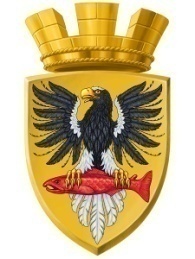                           Р О С С И Й С К А Я   Ф Е Д Е Р А Ц И ЯКАМЧАТСКИЙ КРАЙП О С Т А Н О В Л Е Н И ЕАДМИНИСТРАЦИИ ЕЛИЗОВСКОГО ГОРОДСКОГО ПОСЕЛЕНИЯот        14.  12.  2016					№ 1087  -п             г. Елизово	Руководствуясь положениями ст. 46 Градостроительного кодекса Российской Федерации,    ст.   42.4   Федерального   закона   от  24.07.2007  № 221-ФЗ "О государственном кадастре недвижимости", в соответствии с  Уставом  Елизовского городского поселения, Положением «О порядке проведения публичных слушаний в Елизовском городском поселении по вопросам градостроительной деятельности», утвержденным Решением Собрания депутатов Елизовского городского поселения от 15.12.2009 № 844,  на основании итогов публичных слушаний по проекту планировки и межевания на застроенную территорию в кадастровом квартале 41:05:0101003 Елизовского городского поселения,  с учетом рекомендаций Решения Собрания депутатов Елизовского городского поселения от 17.11.2016 № 61 ПОСТАНОВЛЯЮ:1. Утвердить градостроительную документацию по проекту  планировки и межевания на застроенную территорию в кадастровом квартале 41:05:0101003 Елизовского городского поселения, согласно приложению. 2. Управлению архитектуры и градостроительства администрации Елизовского городского поселения направить экземпляр настоящего постановления в ФГБУ «ФКП Росреестра» по Камчатскому краю. 3. Управлению делами администрации Елизовского городского поселения разместить настоящее постановление в информационно - телекоммуникационной сети «Интернет» на официальном сайте  администрации Елизовского городского поселения.4. Настоящее постановление вступает в силу после официального опубликования (обнародования).5. Контроль за исполнением настоящего постановления возложить на  руководителя Управления архитектуры и градостроительства администрации Елизовского городского поселения.Глава администрации Елизовского городского поселения                                                Д.Б. ЩипицынОб утверждении градостроительной документации по проекту планировки и межевания на застроенную территорию в кадастровом квартале 41:05:0101003 Елизовского городского поселения 